DADOS   PESSOAISDADOS   PESSOAISNome Matrícula ou CPFNascimento         /           /                CelularE-mailEm caso de Emergência, avisar a: (nome e contato)      Em caso de Emergência, avisar a: (nome e contato)      DADOS   FUNCIONAISDADOS   FUNCIONAISVínculo    SERVIDOR      TERCEIRIZADO     ESTAGIÁRIO    JPJ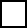 Lotação na ESAJ DGPES-ESAJ- (Divisão e Serviço)                   /   Ramal:Data de Lotação        /           /E-mail no TJ                                                                @tjrj.jus.brLogin                  ESCOLARIDADE (Servidores, terceirizados e estagiários)                  ESCOLARIDADE (Servidores, terceirizados e estagiários)Graduação – curso                                                          Concluído    CursandoInstituição de Ensino